UNIVERSIDAD NACIONAL JOSÉ FAUSTINO SÁNCHEZ CARRIÓN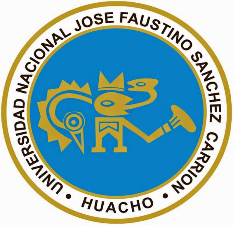 FACULTAD DE EDUCACIÓNESCUELA PROFESIONAL DE CIENCIAS SOCIALES Y EDUCACIÓN ARTÍSTICACARRERA PROFESIONAL DE EDUCACIÓN EN CIENCIAS SOCIALESASIGNATURA  REALIDAD NACIONALI.	DATOS INFORMATIVOS GENERALES:Programa				:	PregradoÁrea Curricular			:	General o de Formación BásicaDepartamento Académico		:	Ciencias Sociales y Educación ArtísticaCondición de la Asignatura	:	ObligatorioPeso Académico			:	HT: 1	HP: 2	TH:3	Especialidades                               :           CONST.MET.LCEII..Requisito (s)			:	NingunoCiclo Académico			:	IAño Cronológico			:	2018- ISemestre Lectivo			:	IIINúmero de Semanas		:	16Duración				:	Del 02 de Abril  al 27 de julio 2018 Profesora 				:	Dra. Pulina Celina Rojas RiveraCorreo Electrónico		:	paulina_5710@hotmail.comII.	SUMILLA La asignatura pertenece al área de formación profesional, es de naturaleza teórica – práctica; tiene el propósito de promover la discusión y el análisis del rol de la educación, su influencia en la sociedad y en el desarrollo a través del tiempo; en función a los nuevos retos y desafíos del siglo XXI. El desarrollo de la asignatura está centrado en las unidades de aprendizaje siguientes: I El sistema educativo, II Realidad educativa nacional y desarrollo, de  Análisis y perspectivas de la educación en el Perú del siglo XXI.	III.	FUNDAMENTACIÓN	Es una asignatura de enseñanza preparatoria para el estudio de una disciplina profesional o Propedéutica. El estudiante universitario a través del proceso de Enseñanza – Aprendizaje y una adecuada racionalización de nuestros pensamientos y en una búsqueda permanente de la observación y la madurez necesaria, le permitirá elaborar y actuar en su vida futura de manera adecuada, reflexionando sobre el comportamiento de la realidad.IV.	COMPETENCIA             Reconocer las características y alcances del sistema educativo nacional, su influencia respecto al desarrollo de la sociedad y los retos que impone el siglo XXI, a fin de identificar los aspectos más relevantes en relación con el cumplimiento de su rol docente y apreciar su importancia en su formación profesional, desarrollo personal y como miembro de la sociedad..V. 	CAPACIDADESCAPACIDADES: a) Reconoce el sistema educativo y la teoría sistémica b) Identifica los elementos que intervienen en la organización del sistema educativo. c) Describe la gestión del sistema educativo, de acuerdo a la legislación vigente d) Toma conciencia de su influencia en la sociedad y el desarrollo del país.VI.	CONTENIDOS                EL SISTEMA EDUCATIVO               REALIDAD EDUCATIVA NACIONAL Y DESARROLLO             EDUCACION, GLOBALIZACIÓN Y LOS RETOS DEL FUTURO                 ANÁLISIS Y PERSPECTIVAS DE LA EDUCACIÓN EN EL PERU DEL SIGLO XXIUNIDAD I: EL SISTEMA EDUCATIVO 1. CAPACIDADES: a) Reconoce el sistema educativo y la teoría sistémica b) Identifica los elementos que intervienen en la organización del sistema educativo. c) Describe la gestión del sistema educativo, de acuerdo a la legislación vigente d) Toma conciencia de su influencia en la sociedad y el desarrollo del país.UNIDAD II: REALIDAD EDUCATIVA NACIONAL Y DESARROLLO 1. CAPACIDADES: a) Describe la realidad educativa actual y sus perspectivas b) Expone los alcances de la carrera pública magisterial c) Analiza la relación entre el estado, la sociedad, la educación, los medios de comunicación y la empresa d) Examina los alcances del SINEACE respecto a la calidad educativa.1ER EXAMEN PARCIALUNIDAD III: EDUCACION, GLOBALIZACIÓN Y LOS RETOS DEL FUTURO 1. CAPACIDADES: a) Elabora juicios sobre la influencia de la globalización en el proceso de desarrollo el país b) Distingue la correspondencia entre la educación y los cambios sociales. c) Demuestra iniciativa para proponer aportes sobre la importancia del liderazgo en el desarrollo del paísANÁLISIS Y PERSPECTIVAS DE LA EDUCACIÓN EN EL PERU DEL SIGLO XXI 1. CAPACIDADES: a) Establece propuestas éticas para el siglo XXI. b) Analiza la relación entre la interculturalidad y la formación docente. c) Describe la formación moral del estudiante universitario.V.-   EVALUACION 1.- La evaluación es permanente y de acuerdo a las normas impartidas por el reglamento de evaluación del alumno. Comprende evaluaciones del contenido conceptual, procedimental y actitudinal:  Para evaluar los contenidos conceptuales se utilizan las pruebas objetivas y los trabajos escritos.  Para evaluar los contenidos procedimentales se utilizan los exámenes orales, intervenciones orales, exposiciones e informes.  Para evaluar los contenidos actitudinales, se utiliza la observación del alumno, su comportamiento, responsabilidad, respeto, iniciativa y las relaciones con sus compañeros. 2.- Respecto a la asistencia, el alumno o alumna que acumule más del 30% de inasistencias injustificadas, desaprobará automáticamente la asignatura. 3.- La ponderación de notas es como sigue: Examen parcial, peso 3; Examen final, peso 3; Trabajo académico, peso 4. Cualquier otra forma de ponderación, requerirá de la autorización del Decano de la Facultad. VI FUENTES DE INFORMACIÓN:ALVARADO OYARCE, Otoniel, “Gestión Educativa”, Universidad de Lima, 1998 ALVARADO, Pedro, “La globalización y sus implicancias económicas”, Edit. Fases, Caracas, 2004. CAPELLA RIERA, Jorge, “Educación, Un enfoque integral”, Edit. Cultura y Desarrollo, Perú, 1989 DELORS, Jacques, “La Educación encierra un tesoro”, Edit. Santillana, 1998 INTERNET, Gestión Educativa, Monografías.com INTERNET, Realidad Educativa Nacional, Monografías.com INTERNET, Educación y globalización, Enciclopedia Wikipedia. LEY No. 29062, Ley de la Carrera Pública del Magisterio LEY No. 28044, Ley General de Educación LEY No. 28740, Ley del Sistema de Evaluación, Acreditación y Certificación de la Calidad Educativa LUZURIAGA, Lorenzo, “Pedagogía”, Edit. Losada, 1998 MENESES VILLÓN, Raúl, “La Educación, la encrucijada del futuro”, Edit. Prosevia, Lima, 1998 MORAN, Leonidas, “Sistemas Educativos Latinoamericanos”, Editorial Continente, Bs. Aires, 1991 RAMOS, Fernando, “Propuestas para afrontar el nuevo milenio”, Edit. Salesiana, 2001 SÁNCHEZ, Luis Alberto, “La universidad Actual y la Rebelión Juvenil”, Edit. Losada, Bs. As., 1969 UNA MIRADA A LA EDUCACIÓN, Balance de 20 años en el Perú del Proyecto Principal de la UNESCO para UNESCO, “Declaración mundial sobre la educación superior en el siglo XXI: Visión y Acción”, Paris, 1998 UNESCO, Una mirada a la Educación en el Perú, TAREA, Lima, 2001 VARGAS, José, “Análisis de la Realidad Nacional”, Edit. San Marcos, 1999 América Latina y el Caribe 1979-1999, UNESCO Perú, 2001 IV Seminario sobre análisis y Perspectivas de la Educación en el Perú, PUCP, Lima, 1996.                                                               __________________________		            DRA. Paulina Celina Rojas Rivera				                  Docente CAPACIDADESCONTENIDOSCRONOGRAMACRONOGRAMACAPACIDADESCONTENIDOSSEMANASSESIONESReconoce el sistema educativo y la teoría sistémica1. Identifica el concepto de sistema, educación y sistema educativo55Identifica los elementos que intervienen en la organización del sistema educativo.1. Discute y aprecia respecto a la importancia de la ley de educación66 Describe la gestión del sistema educativo, de acuerdo a la legislación vigente1. Construye gráficos propios de las etapas, niveles, modalidades y ciclos77Toma conciencia de su influencia en la sociedad y el desarrollo del país.1. Encuentra las ventajas de una adecuada gestión educativa88CAPACIDADESCONTENIDOSCRONOGRAMACRONOGRAMACAPACIDADESCONTENIDOSSEMANASSESIONESDescribe la realidad educativa actual y sus perspectivas1. Valora la importancia de contar con vías de solución55Expone los alcances de la carrera pública magisterial1. Identifica las ventajas de contar con una ley de la carrera publica66Analiza la relación entre el estado, la sociedad, la educación, los medios de comunicación y la empresa 1. Establece la importancia de la participación del estado, la sociedad, medios y empresas en la educación.77Examina los alcances del SINEACE respecto a la calidad educativa1. Relaciona y compara la función de los órganos que pueden permitir el logro de la calidad educativa88CAPACIDADESCONTENIDOSCRONOGRAMACRONOGRAMACAPACIDADESCONTENIDOSSEMANASSESIONESElabora juicios sobre la influencia de la globalización en el proceso de desarrollo el país1. Explica la influencia de la globalización en la política educativa55Distingue la correspondencia entre la educación y los cambios sociales.1. Relaciona el rol de la educación y los cambios científico 66Demuestra iniciativa para proponer aportes sobre la importancia del liderazgo en el desarrollo del país1. Reconoce la importancia del liderazgo en el desarrollo de la educación77Viaje de investigación de estudio – Huaraz, Carhuaz, Yungay.Salida de huacho miércoles 13 en la noche alas 9pm  y regreso de Huaraz  a huacho el día sábado  16CAPACIDADESCONTENIDOSCRONOGRAMACRONOGRAMACAPACIDADESCONTENIDOSSEMANASSESIONESPropuestas éticas para el siglo XXI: tolerancia, paz, seguridad, ecología y DD.HH.1. Valora la trascendencia de la ética en el desarrollo de la sociedad55Analiza la relación entre la interculturalidad y la formación docente.1. Aprecia la importancia de una educación hacia la interculturalidad66Describe la formación moral del estudiante universitario.1. Valora la formación moral del estudiante universitario772DO EXAMEN PARCIALEXAMEN SUSTITUTORIO88